报考机械工程学院2024年初试考试科目的工具要求一、请参加科目803机械原理与机械设计（3小时）的考生自备绘图工具。二、具体要求如下：803机械原理与机械设计：请考生自备：铅笔、橡皮、量角器、三角板、直尺、圆规、计算器。三、严禁在答题绘图纸或答题草图纸上填写考生编号、姓名等考生信息。                                       天津大学机械工程学院    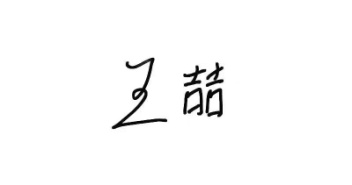                                                 2023年11月14日